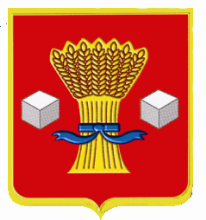 АдминистрацияСветлоярского муниципального района Волгоградской области                ПОСТАНОВЛЕНИЕот     30.03.2023                   №385   О создании  рабочей группы  по обследованиюпротивопожарного обустройства территорий,прилегающих к лесам Светлоярского муниципального района Волгоградской области, к пожароопасному периоду  В соответствии со статьей  15 Федерального Закона от 06.10.2003  № 131-ФЗ «Об общих принципах организации местного самоуправления  в Российской Федерации», постановления Губернатора Волгоградской области от 21.02.2023 г. № 78 «О мерах по усилению охраны лесов от пожаров в 2023 году», а также в рамках  подготовки  пожароопасного  периода на территории Светлоярского муниципального района Волгоградской области, руководствуясь Уставом Светлоярского муниципального района Волгоградской области,  п о с т а н о в л я ю:1. Образовать рабочую группу по обследованию противопожарного обустройства территорий, прилегающих к лесам   Светлоярского муниципального района Волгоградской области  и утвердить ее состав согласно приложению.2. Утвердить прилагаемое Положение о рабочей группе по обследованию противопожарного обустройства территорий, прилегающих к лесам Светлоярского  муниципального района Волгоградской области  к пожароопасному периоду.3. Признать утратившим силу постановление администрации Светлоярского муниципального района Волгоградской области  от 01.07.2022   №1100  «О создании  рабочей группы  по обследованию противопожарного обустройства территорий, прилегающих к лесам Светлоярского муниципального района Волгоградской области к пожароопасному периоду». 4. Отделу  по муниципальной службе, общим и кадровым вопросам администрации Светлоярского муниципального района Волгоградской области (Иванова Н.В.) разместить   настоящее  постановление на официальном сайте  Светлоярского муниципального района Волгоградской области.5. Контроль за исполнением настоящего постановления возложить на заместителя главы  Светлоярского муниципального района Волгоградской области  Лемешко И.А.Глава муниципального района                                                               В.В.Фадеев Слабженинова Я.В.Приложение						к постановлению администрации						Светлоярского муниципального  района						Волгоградской области 						«____»_________________2023 №____Состав рабочей  группыпо обследованию противопожарного обустройства территорий, прилегающих к лесам Светлоярского  муниципального района Волгоградской области,  к пожароопасному периоду  Управляющий делами администрацииСветлоярского муниципального района                                             С.В.Маринина Приложение						к постановлению администрации						Светлоярского муниципального  района						Волгоградской области						«____»_________________2023 №____ПОЛОЖЕНИЕ о рабочей группе по обследованию противопожарного обустройства территорий, прилегающих к лесам Светлоярского  муниципального района Волгоградской области,  к пожароопасному периоду 1.Рабочая группа по обследованию противопожарного обустройства территорий, прилегающих к лесам Светлоярского  муниципального района Волгоградской области,  к пожароопасному периоду   (далее именуется – рабочая группа) является координационным органом, обеспечивающим осуществление планирования мероприятий, направленных на готовность Светлоярского муниципального района  Волгоградской области к пожароопасному периоду. 2.Рабочая группа в своей деятельности руководствуется Конституцией Российской Федерации, Федеральными конституционными законами, Федеральными законами, указами Президента Российской Федерации, постановлениями Правительства Российской Федерации, законами Волгоградской области, постановлениями Правительства Волгоградской области, постановлениями и распоряжениями Губернатора Волгоградской области, иными нормативными правовыми актами Российской Федерации и Волгоградской области, Уставом Светлоярского муниципального района Волгоградской области, а также настоящим Положением.3.Рабочая группа осуществляет свою деятельность во взаимодействии с территориальными органами федеральных органов исполнительной власти, органами государственной власти Волгоградской области, органами местного самоуправления, а также общественными объединениями и организациями.           4.Основными задачами рабочей группы являются:планирование  мер безопасности и разработка механизма их реализации;подготовка рекомендаций органам местного самоуправления по определению границ территории, в пределах которых предполагается введение усиленных мер безопасности;подготовка предложений о порядке финансирования и материально – технического обеспечения усиленных мер безопасности;решение иных задач, связанных с реализацией усиленных мер безопасности.5. Рабочая группа  для решения возложенных на нее основных задач имеет право:контролировать исполнение принятых решений;запрашивать и получать в установленном порядке необходимые материалы и информацию от государственных органов, органов местного самоуправления, общественных объединений, организаций и должностных лиц;привлекать для решения конкретных задач специалистов в области обеспечения безопасности при проведении  мероприятий;вносить в установленном порядке предложения по вопросам, требующим решения Губернатора Волгоградской области, органов исполнительной власти Волгоградской области, органов местного самоуправления.6. Руководство деятельностью рабочей группы осуществляет руководитель группы, а в его отсутствие   заместитель.7.     Руководитель рабочей группы:организует деятельность рабочей группы;утверждает план работы рабочей группы;организует контроль за выполнением решений рабочей группы.Управляющий делами администрацииСветлоярского муниципального района                                             С.В.Маринина Лемешко Ирина Александровна-заместитель главы  Светлоярского муниципального района Волгоградской области, председатель рабочей группыАшадзе Иван Нугзарович-начальник отдела по  гражданской обороне и чрезвычайным ситуациям, охране окружающей среды и экологии администрации Светлоярского     муниципального района Волгоградской области, заместитель председателя рабочей группыАхметшинВиктор Викторович-глава Дубовоовражного сельского поселения Светлоярского муниципального района Волгоградской области  (по согласованию)ГулянАлександра Александровна-глава Большечапурниковского сельского поселения Светлоярского муниципального района Волгоградской области  (по согласованию)КоломейцевАлександр Васильевич-глава Приволжского сельского поселения Светлоярского муниципального района Волгоградской области  (по согласованию)КрасовскийИгорь Николаевич-глава Райгородского сельского поселения Светлоярского муниципального района Волгоградской области  (по согласованиюМалиновская Ольга Валериевна-глава Привольненского сельского поселения Светлоярского муниципального района Волгоградской области  (по согласованию)МорозовСергей Сергеевич-начальник отдела по  сельскому хозяйству,  продовольствию  и земельным отношениям администрации Светлоярского муниципального района  Волгоградской областиСмирноваТатьяна Александровна   -инспектор   отдела надзорной деятельности и профилактической работы по Котельниковскому, Октябрьскому и Светлоярскому районам Волгоградской области управления надзорной деятельности  и профилактической работы  Главного управления Министерства Российской Федерации по делам гражданской обороны, чрезвычайным ситуациям и ликвидации последствий стихийных бедствий по Волгоградской области (по согласованию)СименовАлександр Иванович-начальник лесопожарной станции специализированного государственного бюджетного учреждения  Волгоградской области «Светлоярское лесничество» (по согласованию)УйменовЕвгений Владимирович-директор муниципального бюджетного учреждения «Управление благоустройства» Светлоярского городского поселения Светлоярского муниципального района Волгоградской области (по согласованию)Филиппова Антонина Николаевна-инструктор по пожарной профилактике пожарной части № 82 государственного казенного учреждения Волгоградской области «3 Отряд Противопожарной Службы» (по согласованию)Хабаров Александр Павлович-глава Червленовского сельского поселения Светлоярского муниципального района Волгоградской области  (по согласованию)